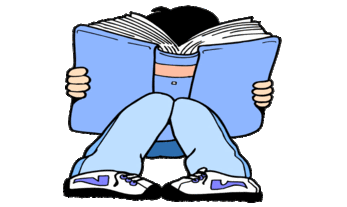 YEAR 2 HOME LEARNING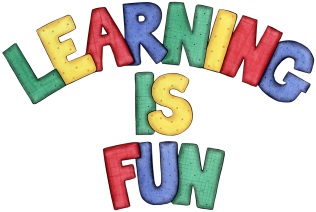 YEAR 2 HOME LEARNINGDate SetFriday 8th June Date DueFriday 15th June      MathleticsWe would like the children to complete the ‘How Heavy?’ activity where they have to weigh the object and say how heavy it is. We would also like the children to complete the ‘Ordering Mass’ activity where they need to put the different weights in the correct order.        SpellodromeWritingWe would like the children to learn tricky words such as  door, floor, poor, because, kind, find etc. 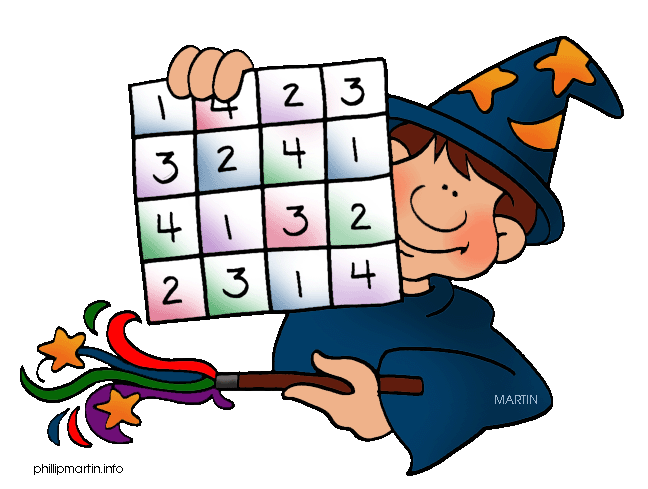 The children will also be completing an activity where they need to identify the correct noun to complete the sentence. e.g. I went to New York on holiday. Unfortunately this activity is not compatible with tablets.  ReadingRecommended daily reading time:KS1 15-20 minutes KS2 40 minutesGreekPlease go to Greek Class Blog for Greek Home LearningGreek Class - St Cyprian's Greek Orthodox Primary Academy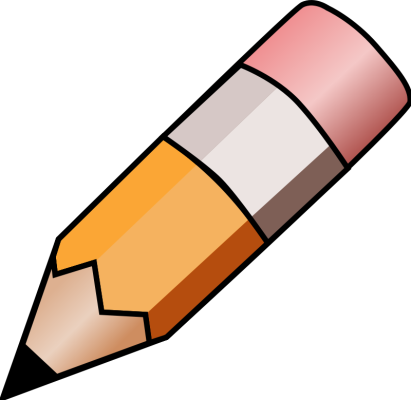 